السيرة الذاتية 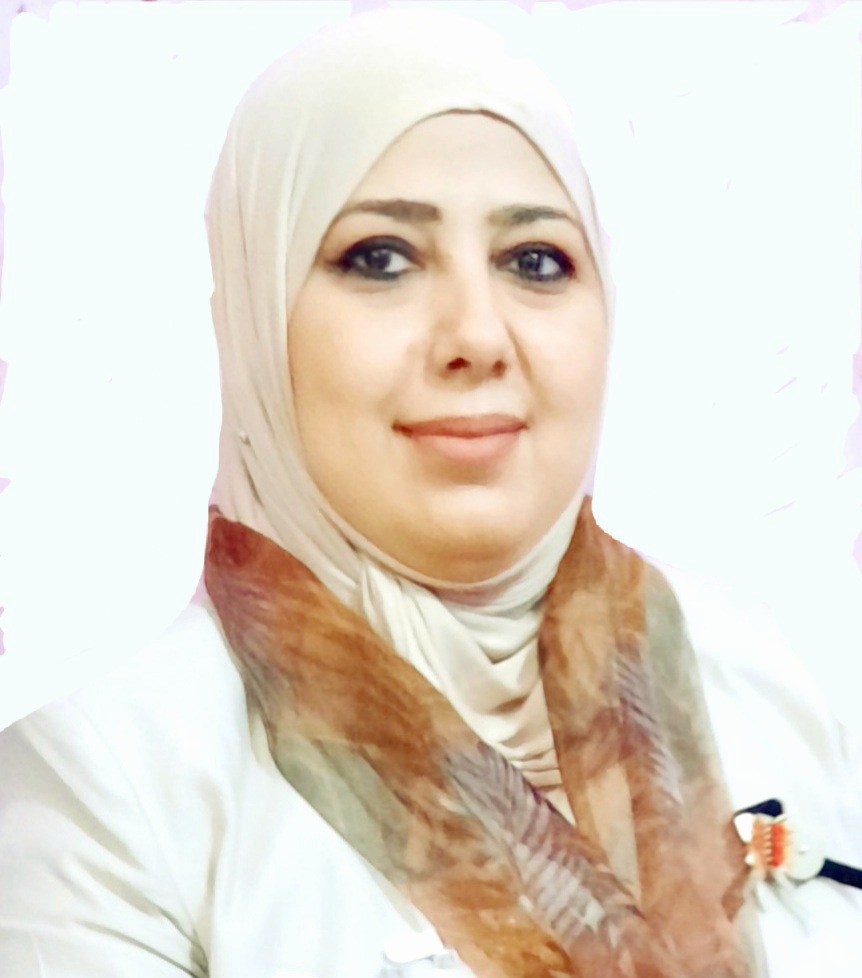 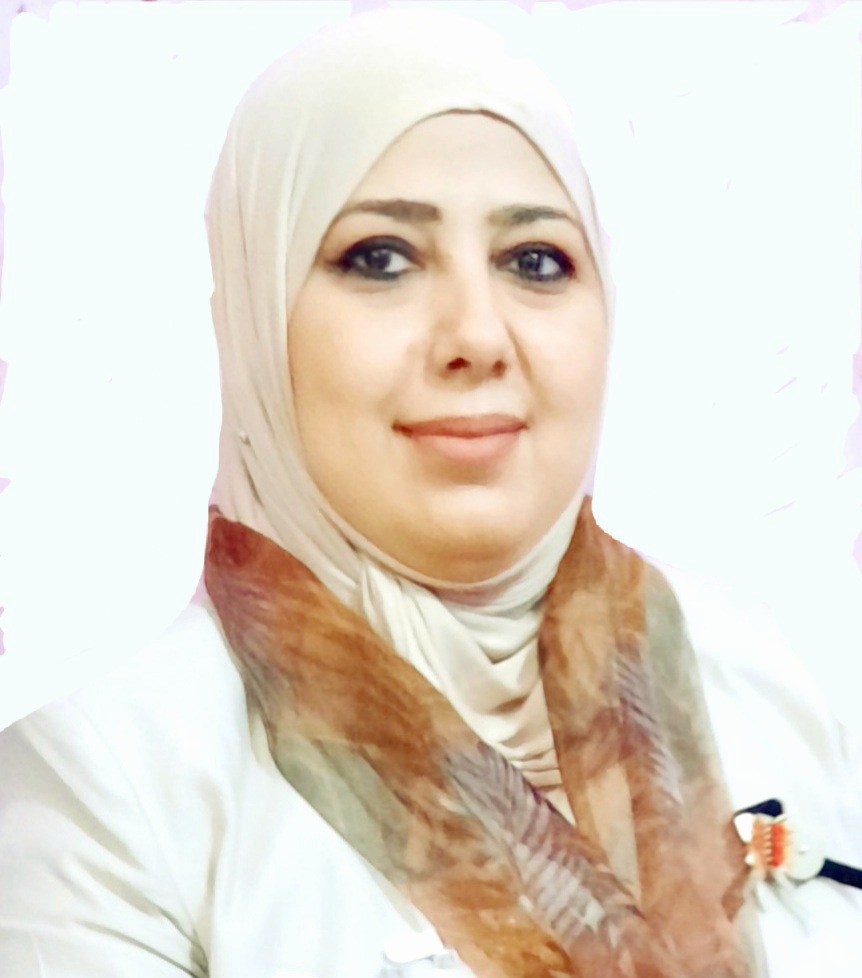 